Зарегистрировано в Минюсте России 31 мая 2024 г. N 78396МИНИСТЕРСТВО ЗДРАВООХРАНЕНИЯ РОССИЙСКОЙ ФЕДЕРАЦИИПРИКАЗот 24 мая 2024 г. N 262нОБ УТВЕРЖДЕНИИ ТРЕБОВАНИЙК КОМПЛЕКТАЦИИ АПТЕЧКИ ДЛЯ ОКАЗАНИЯ РАБОТНИКАМИ ПЕРВОЙПОМОЩИ ПОСТРАДАВШИМ С ПРИМЕНЕНИЕМ МЕДИЦИНСКИХ ИЗДЕЛИЙВ соответствии с частью 5 статьи 31 Федерального закона от 21 ноября 2011 г. N 323-ФЗ "Об основах охраны здоровья граждан в Российской Федерации" и подпунктом 5.2.12 пункта 5 Положения о Министерстве здравоохранения Российской Федерации, утвержденного постановлением Правительства Российской Федерации от 19 июня 2012 г. N 608, приказываю:1. Утвердить прилагаемые требования к комплектации аптечки для оказания работниками первой помощи пострадавшим с применением медицинских изделий.2. Установить, что аптечки для оказания первой помощи работникам, произведенные (укомплектованные) до дня вступления в силу настоящего приказа, могут применяться до истечения срока годности содержащихся в них медицинских изделий, но не позднее 1 сентября 2027 г.3. Признать утратившим силу приказ Министерства здравоохранения Российской Федерации от 15 декабря 2020 г. N 1331н "Об утверждении требований к комплектации медицинскими изделиями аптечки для оказания первой помощи работникам" (зарегистрирован Министерством юстиции Российской Федерации 10 марта 2021 г., регистрационный N 62703).4. Настоящий приказ вступает в силу с 1 сентября 2024 г. и действует до 1 сентября 2030 г.МинистрМ.А.МУРАШКОУтвержденыприказом Министерства здравоохраненияРоссийской Федерацииот 24 мая 2024 г. N 262нТРЕБОВАНИЯК КОМПЛЕКТАЦИИ АПТЕЧКИ ДЛЯ ОКАЗАНИЯ РАБОТНИКАМИ ПЕРВОЙПОМОЩИ ПОСТРАДАВШИМ С ПРИМЕНЕНИЕМ МЕДИЦИНСКИХ ИЗДЕЛИЙ1. Аптечка для оказания работниками первой помощи пострадавшим с применением медицинских изделий (далее - аптечка) комплектуется следующими медицинскими изделиями:--------------------------------<1> Приказ Министерства здравоохранения Российской Федерации от 6 июня 2012 г. N 4н "Об утверждении номенклатурной классификации медицинских изделий" (зарегистрирован Министерством юстиции Российской Федерации 9 июля 2012 г., регистрационный N 24852) с изменениями, внесенными приказами Министерства здравоохранения Российской Федерации от 25 сентября 2014 г. N 557н (зарегистрирован Министерством юстиции Российской Федерации 17 декабря 2014 г., регистрационный N 35201) и от 7 июля 2020 г. N 686н (зарегистрирован Министерством юстиции Российской Федерации 10 августа 2020 г., регистрационный N 59225) (далее - номенклатурная классификация медицинских изделий).2. Аптечка комплектуется следующими изделиями:3. При комплектации аптечки допускается комплектация:одного медицинского изделия из числа включенных соответственно в подпункты 4, 8 и 12 пункта 1 настоящих требований;комбинации медицинских изделий с учетом требуемого минимального количества из числа включенных соответственно в подпункты 1 - 3 и 5 - 7 пункта 1 настоящих требований.4. Аптечка подлежит комплектации медицинскими изделиями, зарегистрированными в соответствии с Правилами регистрации и экспертизы безопасности, качества и эффективности медицинских изделий, утвержденными Решением Совета Евразийской экономической комиссии от 12 февраля 2016 г. N 46 (официальный сайт Евразийского экономического союза http://www.eaeunion.org/, 12 июля 2016 г.) <2>, или Правилами государственной регистрации медицинских изделий, утвержденными постановлением Правительства Российской Федерации от 27 декабря 2012 г. N 1416, или особенностями обращения медицинских изделий, в том числе государственной регистрации серии (партии) медицинского изделия, утвержденными постановлением Правительства Российской Федерации от 3 апреля 2020 г. N 430, которые действуют до 1 января 2025 г., или особенностями обращения, включая особенности государственной регистрации, медицинских изделий в случае их дефектуры или риска возникновения дефектуры в связи с введением в отношении Российской Федерации ограничительных мер экономического характера, утвержденными постановлением Правительства Российской Федерации от 1 апреля 2022 г. N 552, которые действуют до 1 января 2025 г.--------------------------------<2> С изменениями, внесенными Решениями Совета Евразийской экономической комиссии от 24 декабря 2021 г. N 144, от 19 мая 2022 г. N 84, от 30 марта 2023 г. N 50. Вступило в силу для Российской Федерации 6 мая 2017 г. Является обязательным для Российской Федерации в соответствии с Договором о Евразийском экономическом союзе от 29 мая 2014 г., ратифицированным Федеральным законом от 3 октября 2014 г. N 279-ФЗ "О ратификации Договора о Евразийском экономическом союзе". Вступил в силу для Российской Федерации с 1 января 2015 г.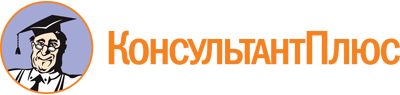 Приказ Минздрава России от 24.05.2024 N 262н
"Об утверждении требований к комплектации аптечки для оказания работниками первой помощи пострадавшим с применением медицинских изделий"
(Зарегистрировано в Минюсте России 31.05.2024 N 78396)Документ предоставлен КонсультантПлюс

www.consultant.ru

Дата сохранения: 05.06.2024
 N п/пКод вида номенклатурной классификации медицинских изделий <1>Наименование вида медицинского изделия в соответствии с номенклатурной классификацией медицинских изделийНаименование медицинского изделияТребуемое количество (не менее)1.182450Маска хирургическая/медицинская, одноразового использованияМаска медицинская нестерильная одноразовая2 шт.1.367580Маска лицевая для защиты дыхательных путей, одноразового использованияМаска медицинская нестерильная одноразовая2 шт.2.122540Перчатки смотровые/процедурные из латекса гевеи, неопудренные, нестерильные, не антибактериальныеПерчатки медицинские нестерильные, размером не менее M2 пары2.122560Перчатки смотровые/процедурные из латекса гевеи, опудренные, нестерильныеПерчатки медицинские нестерильные, размером не менее M2 пары2.139350Перчатки смотровые/процедурные из полихлоропрена, неопудренные, нестерильныеПерчатки медицинские нестерильные, размером не менее M2 пары139360Перчатки смотровые/процедурные из полихлоропрена, опудренные, нестерильные185830Перчатки смотровые/процедурные нитриловые, неопудренные, нестерильные, не антибактериальные185850Перчатки смотровые/процедурные нитриловые, опудренные, нестерильные205280Перчатки смотровые/процедурные виниловые, неопудренные, нестерильные205290Перчатки смотровые/процедурные виниловые, опудренные, нестерильные298450Перчатки смотровые/процедурные из гваюлового латекса, неопудренные320790Перчатки смотровые/процедурные нитриловые, неопудренные, антибактериальные321530Перчатки смотровые/процедурные полиизопреновые, неопудренные, нестерильные349230Перчатки смотровые/процедурные полиизопреновые, опудренные, нестерильные351490Перчатки смотровые/процедурные из латекса гевеи, неопудренные, антибактериальные3.327410Маска для сердечно-легочной реанимации, одноразового использованияУстройство для проведения искусственного дыхания "Рот-Устройство-Рот"2 шт.3.351540Загубник/покрытие для сердечно-легочной реанимацииУстройство для проведения искусственного дыхания "Рот-Устройство-Рот"2 шт.4.210370Жгут кровоостанавливающий на верхнюю/нижнюю конечность, ручной, многоразового использованияЖгут кровоостанавливающий для остановки артериального кровотечения1 шт.4.210380Жгут кровоостанавливающий на верхнюю/нижнюю конечность, ручной, одноразового использованияЖгут кровоостанавливающий для остановки артериального кровотечения1 шт.5.150130Рулон марлевый тканый, нестерильныйБинт марлевый медицинский размером не менее 5 м x 10 см или бинт фиксирующий эластичный нестерильный размером не менее 2 м x 10 см4 шт.5.150140Рулон марлевый тканый, стерильныйБинт марлевый медицинский размером не менее 5 м x 10 см или бинт фиксирующий эластичный нестерильный размером не менее 2 м x 10 см4 шт.5.279290Бинт эластичный, нелатексный, одноразового использованияБинт марлевый медицинский размером не менее 5 м x 10 см или бинт фиксирующий эластичный нестерильный размером не менее 2 м x 10 см4 шт.5.326320Бинт эластичный, нелатексный, многоразового использованияБинт марлевый медицинский размером не менее 5 м x 10 см или бинт фиксирующий эластичный нестерильный размером не менее 2 м x 10 см4 шт.6.150130Рулон марлевый тканый, нестерильныйБинт марлевый медицинский размером не менее 7 м x 14 см или бинт фиксирующий эластичный нестерильный размером не менее 2 м x 14 см4 шт.6.150140Рулон марлевый тканый, стерильныйБинт марлевый медицинский размером не менее 7 м x 14 см или бинт фиксирующий эластичный нестерильный размером не менее 2 м x 14 см4 шт.6.279290Бинт эластичный, нелатексный, одноразового использованияБинт марлевый медицинский размером не менее 7 м x 14 см или бинт фиксирующий эластичный нестерильный размером не менее 2 м x 14 см4 шт.6.326320Бинт эластичный, нелатексный, многоразового использованияБинт марлевый медицинский размером не менее 7 м x 14 см или бинт фиксирующий эластичный нестерильный размером не менее 2 м x 14 см4 шт.7.223580Салфетка марлевая тканаяСалфетки медицинские стерильные размером не менее 16 x 13 см N 102 упак.7.302910Салфетка нетканаяСалфетки медицинские стерильные размером не менее 16 x 13 см N 102 упак.8.122900Лейкопластырь кожный гипоаллергенныйЛейкопластырь фиксирующий рулонный размером не менее 2 x 500 см1 шт.8.136010Лейкопластырь кожный для фиксации повязки, несиликоновыйЛейкопластырь фиксирующий рулонный размером не менее 2 x 500 см1 шт.8.141730Лейкопластырь кожный для фиксации повязки, силиконовыйЛейкопластырь фиксирующий рулонный размером не менее 2 x 500 см1 шт.8.269230Лейкопластырь кожный водонепроницаемыйЛейкопластырь фиксирующий рулонный размером не менее 2 x 500 см1 шт.9.142270Лейкопластырь для кожных покровов, антибактериальныйЛейкопластырь бактерицидный размером не менее 1,9 x 7,2 см10 шт.10.142270Лейкопластырь для кожных покровов, антибактериальныйЛейкопластырь бактерицидный размером не менее 4 x 10 см2 шт.11.293880Одеяло спасательное, многоразового использованияПокрывало спасательное изотермическое размером не менее 160 x 210 см2 шт.12.116910Ножницы для перевязочного материала, многоразового использованияНожницы для разрезания перевязочного материала и ткани1 шт.12.260590Ножницы хирургические общего назначения, многоразового использованияНожницы для разрезания перевязочного материала и ткани1 шт.N п/пНаименованиеТребуемое количество (не менее)1.Инструкция по оказанию первой помощи с использованием аптечки для оказания работниками первой помощи пострадавшим с применением медицинских изделий1 шт.2.Блокнот формата не менее A71 шт.3.Маркер черный (синий) или карандаш1 шт.4.Футляр или сумка1 шт.